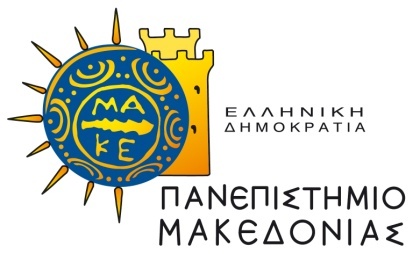 ΤΜΗΜΑ …………………..........................….Α Ι Τ Η Σ Η  Χ Ο Ρ Η Γ Η Σ Η Σ Α Δ Ε Ι Α Σ ΕΠΩΝΥΜΟ: ____________________________ΟΝΟΜΑ: ______________________________ΣΥΜΠΛΗΡΩΣΤΕ  ΤΑ ΠΑΡΑΚΑΤΩ ΠΕΔΙΑ :Είμαι Επιστημονικά Υπεύθυνος σε έργο που διαχειρίζεται η Επιτροπή Ερευνών του Παν. Μακεδονίας 			ΝΑΙ     			ΟΧΙ Συμμετέχω σε έργο που διαχειρίζεται η Επιτροπή Ερευνών του Παν. ΜακεδονίαςΝΑΙ 			ΟΧΙΑμείβομαι από ΠΜΣ ή ΔΠΜΣ του Πανεπιστημίου ΜακεδονίαςΝΑΙ 			ΟΧΙΠ Ρ Ο Σ  :ΤΗΝ ΚΟΣΜΗΤΕΙΑ ΤΗΣ ΣΧΟΛΗΣ ΟΙΚΟΝΟΜΙΚΩΝ ΚΑΙ ΠΕΡΙΦΕΡΕΙΑΚΩΝ ΣΠΟΥΔΩΝΠαρακαλώ να μου χορηγήσετε (περιγράψτε αναλυτικά το περιεχόμενο του αιτήματος )___________________________________________________________________________________________________________________________________________________________________________________________________________________________________________________________________________________________________________________________________________________________________________________________________________________________________________________________________ Θεσσαλονίκη, ______________Ο/Η ΑΙΤΩΝ/ΟΥΣΑ_____________________